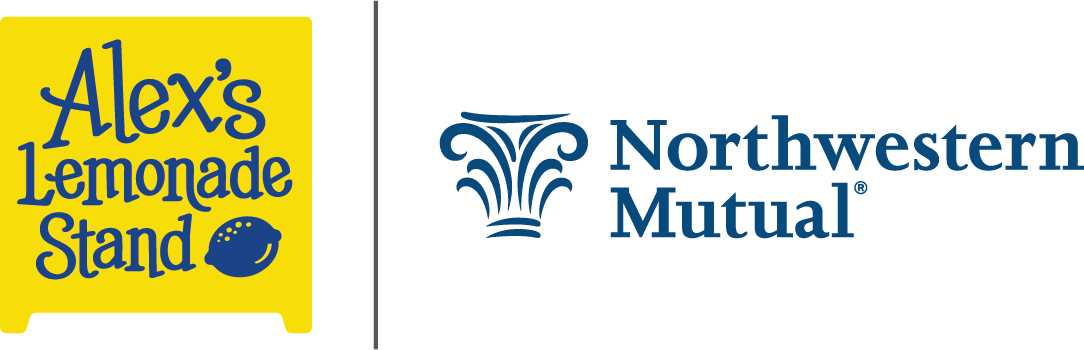 You’re invitedPlease join us on <insert day, date> and take a stand against childhood cancer.<Insert Name of Office> is hosting <Insert name of event or description of event> to benefit Alex’s Lemonade Stand Foundation. ALSF funds some of the most promising childhood cancer research in our country.  Cancer is the #1 cause of death by disease in kids ages 1 to 19 in the United States. Together, we can provide help for today and hope for tomorrow. Please join us and invite your family and friends. When:  <date and time of the event>Where:  < address>RSVP:  <insert name>If you can’t join us, please consider making a donation to our secure fundraising page on ALSF’s website <link to your fundraising page>.Thank you in advance for your support.Sincerely, [insert your name]